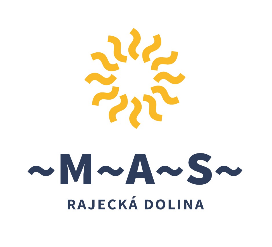 Miestna akčná skupina Rajecká dolinaso sídlom  Námestie SNP  2/2, 015 01 Rajecoznamuje žiadateľom, že zverejnila Výzvu na predkladanie Žiadostí o poskytnutie nenávratného finančného príspevku v rámci implementácie stratégie CLLD z Programu rozvoja vidieka SR 2014 – 2020 pre opatrenie: 4.1 Podpora na investície do poľnohospodárskych podnikovSuma alokovaná na Výzvu:    160 000 EurUzávierka prijímania Žiadostí o poskytnutie nenávratného finančného príspevku:   31.10.2019Základná miera podpory:  50 % z celkových oprávnených výdavkov resp.                  				        navýšenie v zmysle VýzvyMinimálna výška celkových žiadaných oprávnených výdavkov na projekt:  40 000 EurMaximálna výška celkových žiadaných oprávnených výdavkov na projekt: 120 000 EurOprávnení žiadatelia: Fyzické a právnické osoby podnikajúce v poľnohospodárskej prvovýrobeViac informácií a ďalšie podmienky poskytnutia príspevku získate priamo v sídle MAS Rajecká dolina, budova Mestského úradu v Rajci, 2. poschodie, na web stránke www.masrajeckadolina.sk, v časti Výzvy alebo na telefónnom čísle 0948 930 728. Školenie pre žiadateľov sa uskutoční dňa 5.9.2019 o 9.00 hod. v Rajci v kancelárii MAS Rajecká dolina (prosíme o potvrdenie účasti na email info@masrajeckadolina.sk) – zmena priestorov vyhradená podľa počtu účastníkov. www.masrajeckadolina.sk   masrajeckadolina@gmail.com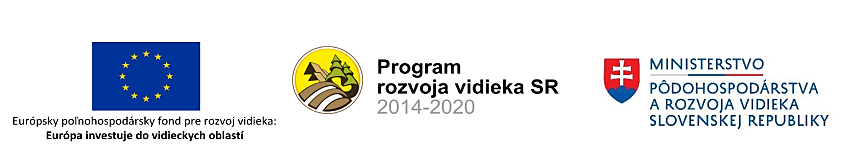 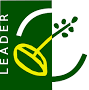 